Нет семьи дороже. 8 июля в России отмечается ни на что не похожий, очень душевный и глубокий по замыслу праздник — День семьи, любви и верности.
В рамках тематической недели: «Моя семья», группа «Ромашка «встречала семьи воспитанников поздравлениями и подарком в виде символа праздника — ромашки. Родители и дети тоже шли с подарками. Они принесли на выставку свои совместные семейные поделки, изготовлены своими руками - матрешку. Матрешка- не только любимая русская игрушка, но и символ материнства и семьи.
Педагоги подготовили и провели для воспитанников замечательное летнее развлечение «Моя семья!». Радостно звучали стихи, загадки и песни о семье и семейных ценностях. Ребята с интересом играли в игры и изготовили веночки из ромашек. В честь праздника была изготовлена фотозоны «8 июля -
день семьи». Пусть в каждой семье царят любовь, гармония, здоровье и взаимопонимание.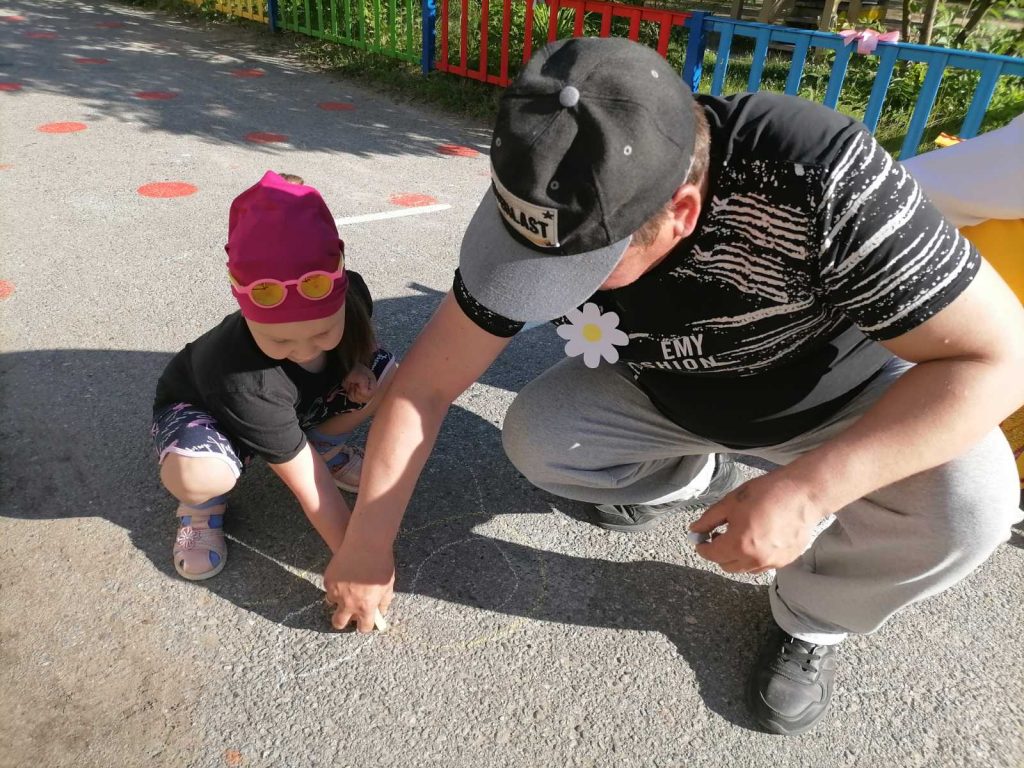 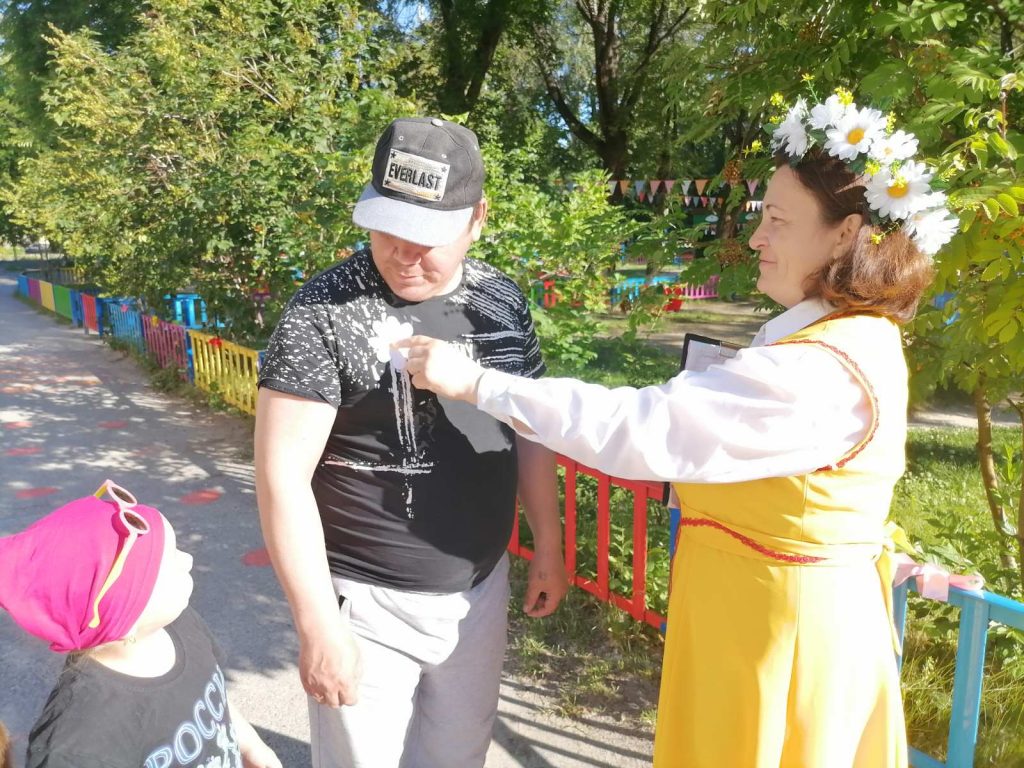 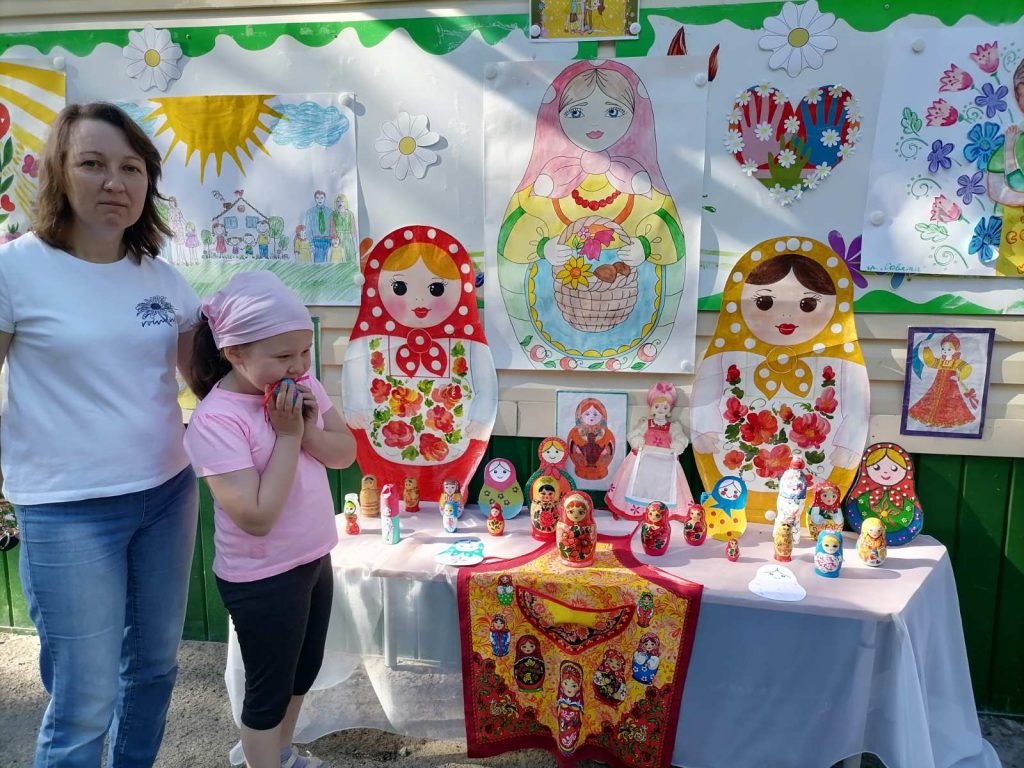 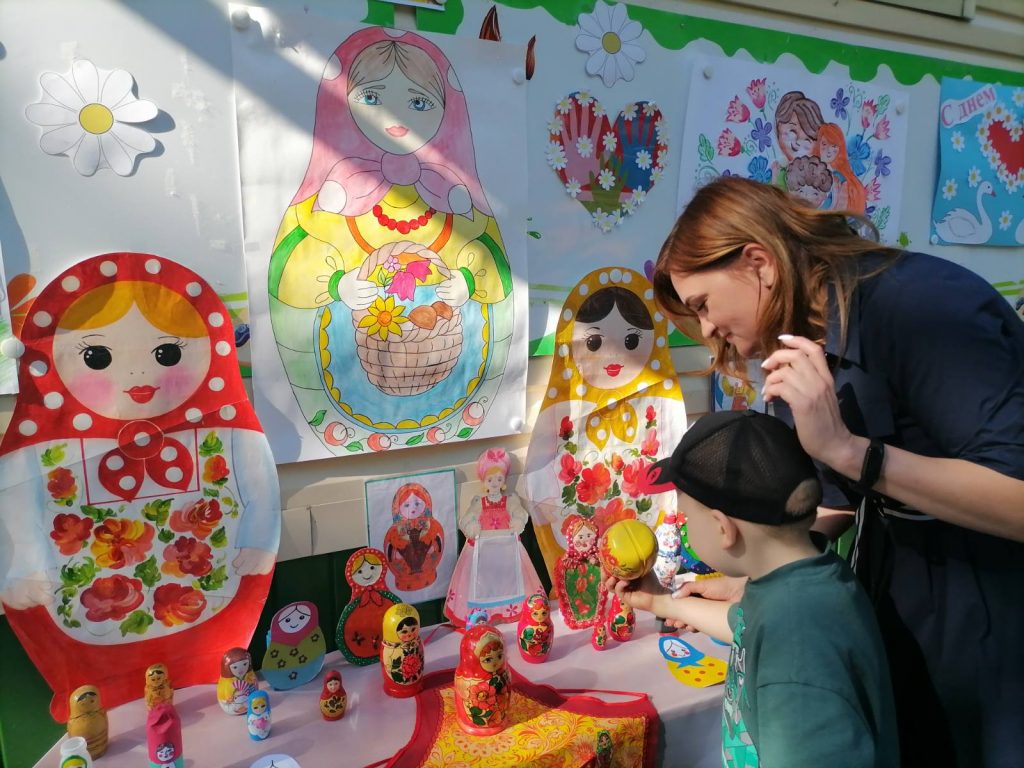 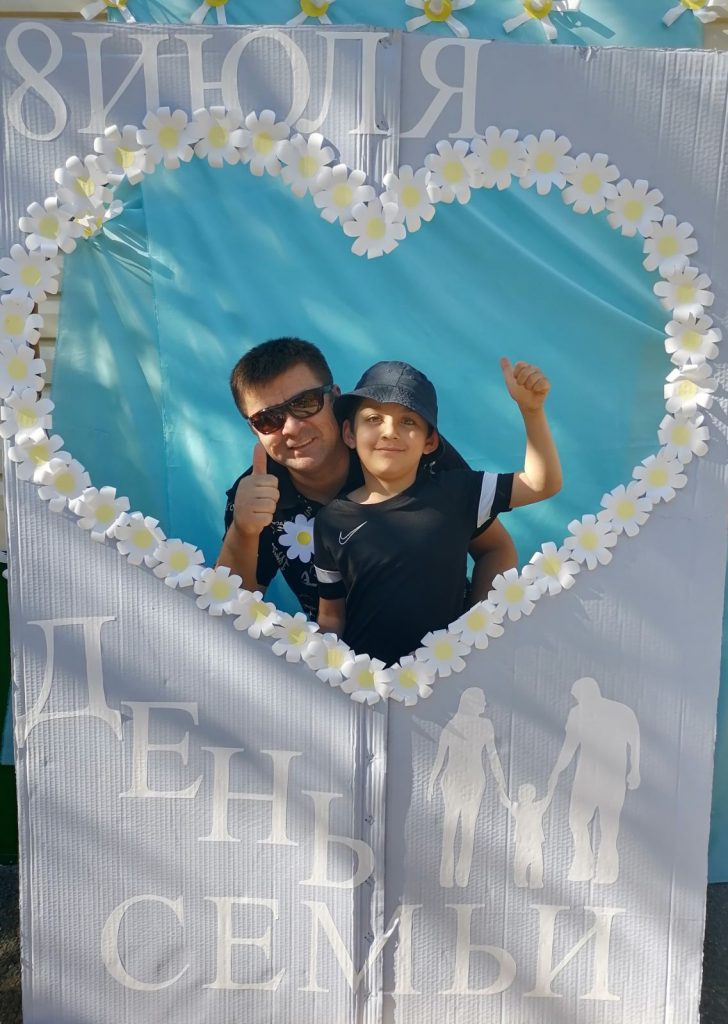 